Летнее оформление участка группы «Смешарики».Оформление участка на уличной площадке также важно, как и оформление группы. Чтобы внести разнообразие и разбудить творчество детей, активные родители создают разнообразные поделки в детский сад на участок. Хочу поделиться своим украшением территории в ДОУ. Во многом мне помогали активные родители - семья Захаровых и мои коллеги по работе. Задумок много, но одной все сделать мне не под силу, поэтому приходилось обращаться за помощью. И я говорю им за это СПАСИБО!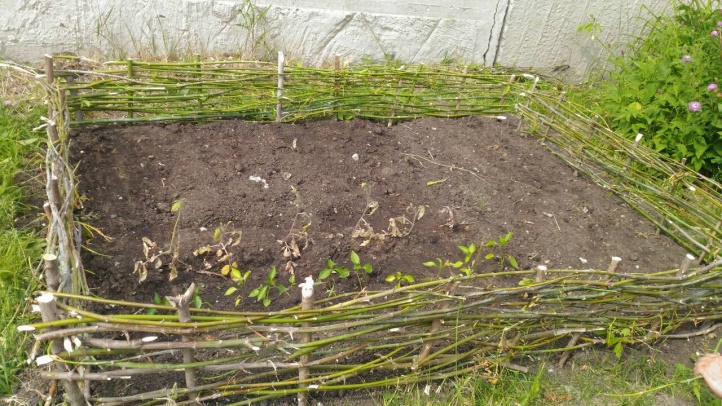 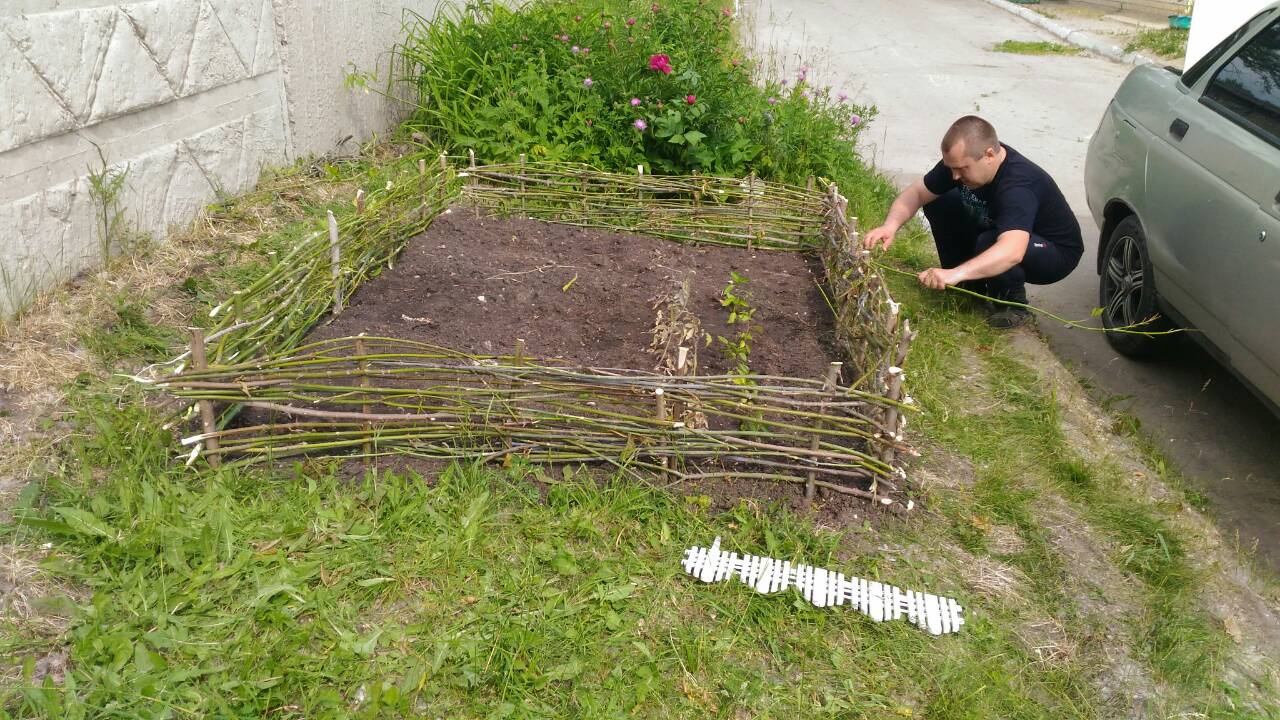 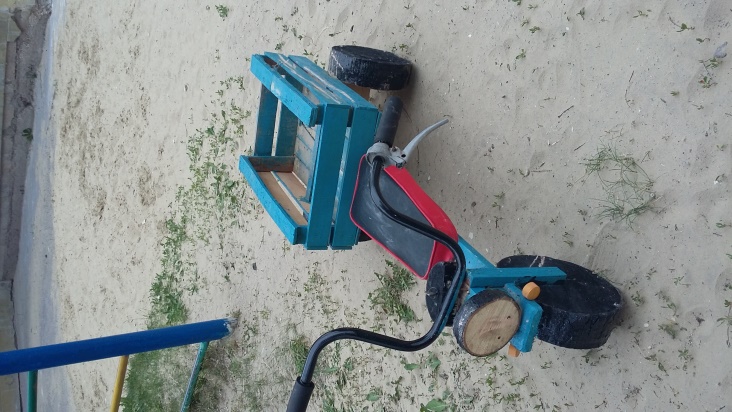 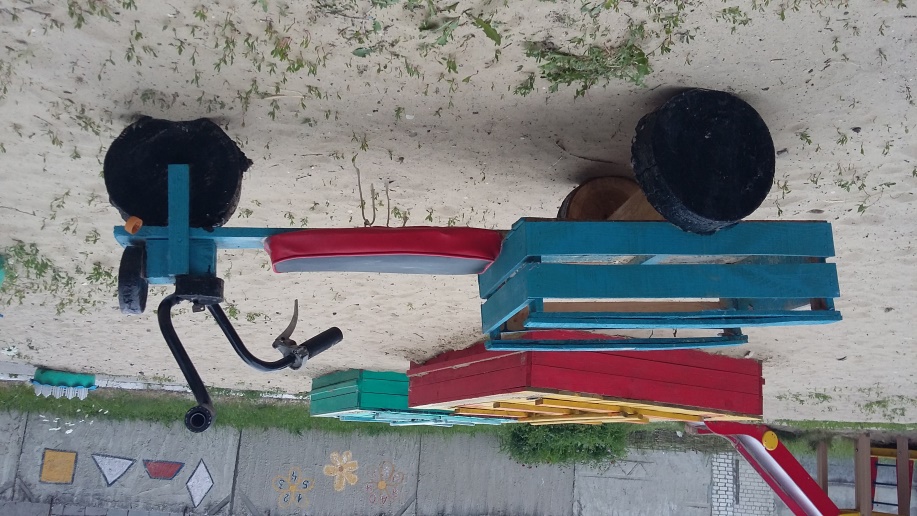 